AHMED 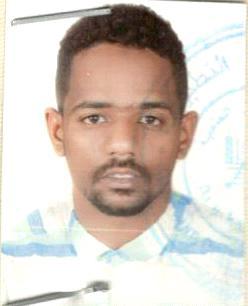 UAE Visa: - visit visaUAE – LicenseObjective:-Wish to work as devoted worker with a dynamic organization, where I can prove and improve my professional skills to become a useful part of it and where my time and energies are best utilized.Work Experience: -Work & Responsibilities:Supervising all sites and make sure of the progress of the work required & according to the plans & according to municipal laws.All the work of the bank in relation to housing loans providing rare & receipt of payments & others.The work of the municipality to submit projects, review & receive the corners & review the archives.Architectural design Drafting skillsPlanning & Building regulations.Overseeing quality control and health and safety matters on site.Ensure construction is as per technical drawings and specifications.Monitor costs and other resources to ensure they comply with Management overall Objectives.Sustainable environmental solutions.Site inspections CAD Photoshop.Qualification: -Bachelor of Architect Engineer(2011 – 2016)Khartoum College of Applied Studies, Khartoum, Sudan.Computer Skills: -Microsoft Office (Word, Excel, Power Point)AutoCAD (2d)ArchiCADRevitProfessionals Skills: -Constant attention to continual improvement.Effective leadership and team work skills with team members.Belief in, and abidance to fairness and professional and ethical conduct.Open minded and see cultural differences as an enrichment factor to the work environment.Ability to listen actively and to lead discussions and meetings in the most effective and productive manner.Ability to clearly express ideas verbally and in writing along with excellent report writing skills.Ability to extract priorities and critical details that worth superior attention.Organized thinking and problem solving skills.Desire to take challenges.Personal Information: -Date of Birth: -Gender: -Religion: -Visa Status: -Driving License: -Marital Status: -Nationality: -22-12-1993MaleIslamVisit VisaLTV UAE Driving LicenseSingleSudaneseLanguages Skill: -Arabic (Native Language)English (Good)Reference: -Available Upon Request.If you give a chance then I assure you that I will not leave any stone unturned in discharging my duties to the entire satisfaction of my superiors.I declare that all the information, I have given is complete & true to the best of my knowledge and belief.Post: -Architectural EngineerArchitectural EngineerExperience: -2 Years2 YearsQualification: -Bachelor of Architectural EngineerBachelor of Architectural EngineerSkills: -AutoCAD (2d), ArchiCAD, RevitAutoCAD (2d), ArchiCAD, RevitE-mail: -Ahmad.382233@2freemail.com Ahmad.382233@2freemail.com Current Location: -Al Qusais - dubai•Al Mali Engineering Consultancy, Baniyas, Abu Dhabi.Al Mali Engineering Consultancy, Baniyas, Abu Dhabi.Al Mali Engineering Consultancy, Baniyas, Abu Dhabi.(April  2017  to  april2018)Job Tittle: -Job Tittle: -Site Engineer - Architectural Engineer•Life View Company, Khartoum, SudanLife View Company, Khartoum, SudanLife View Company, Khartoum, SudanLife View Company, Khartoum, Sudan(Aug.  2016  to  Feb.2017)Job Tittle: -Job Tittle: -Job Tittle: -Site EngineerWork & Responsibilities:Work & Responsibilities: